Проблемы развития регионаДипломНаписание на заказ курсовых, дипломов, диссертаций...ВведениеОценка социально-экономического развития российских регионов - актуальнейшая задача региональной экономики. Понятие социально-экономического развития предполагает возрастающую динамику экономической и социальной сферы российского субъекта, которую  можно измерить при помощи различных качественных и количественных, абсолютных и относительных критериев. На социально-экономическое развитие  российских субъектов влияет большое количество различных факторов. Вследствие этого для увеличения результативности управленческих решений, установления точек роста и имеющихся резервов необходима комплексная оценка уровня социально-экономического развития российских регионов.Целью работы стало исследование стратегии социально-экономического развития Республики Дагестан. Для реализации поставленной цели в работе сформулированы следующие задачи:   - основываясь на результатах исследований теоретических концепций, имеющихся в отечественных источниках, проанализировать и систематизировать теоретические вопросы экономического содержания категории социально-экономического развития;- определить показатели ее оценки, рассмотрев для этого ряд методик;- установить роль стратегии в развитии Республики;- выполнить исследование социальных и экономических аспектов развития Республики Дагестан;-  по результатам анализа предложить способы совершенствования стратегии социально-экономического развития Республики Дагестан.Объектом исследования в работе является стратегия социально-экономического развития Республики Дагестан. Предметом исследования - ее оценка.Теоретической и методологической основой в работе послужили труды и публикации российских авторов. Проблемы  социально-экономического развития регионов непрерывно анализируются  российскими учеными, применяющими различные подходы к его изучению. В связи с разнообразием подходов к оценке социально-экономического развития, существует и многообразие методик оценки, что лишь подчеркивает сложность анализируемой проблемы. Исследование выполнение с использованием общенаучной методологии, которая предусматривает применение системного подхода к решению проблем. Основой послужили работы российских авторов, а также интернет-ресурсы.  В работе  выявлены главные проблемы, сдерживающие социальное и экономическое развитие региона. Практическая значимость результатов изучения состоит в разработке комплекса рекомендаций и предложений, использование которых может обеспечить решение существующих проблем в развитии Республики Дагестан. 1. Основные аспекты социально-экономического развития1.1. Понятие о социально-экономическом развитииПод социально-экономическим развитием как региона, так и страны в целом, понимается любое возрастающее изменение, преимущественно происходящее в экономической сфере. Если имеет место количественное изменение, тогда речь идет об экономическом росте. Если же имеет место качественное изменение, то речь идет о структурных изменениях, происходящих непосредственно в содержании развития. Помимо экономических характеристик анализируют и социальные критерии развития. Более того, в настоящее время социальные характеристики развития отдельного региона или целой страны являются равноправными показателями оценки степени их развития. Главной целью социально-экономического развития территории выступает совершенствование качества жизни ее населения [15, 97]. Целями развития территориального социально-экономического развития являются: рост доходов населения, увеличение его личной свободы, улучшение здравоохранения, совершенствование образования, обогащение культурной жизни, равенство возможностей, улучшение питания, снижение нищеты, оздоровление экологии и т.д.По мнению целого ряда исследователей, реализация социально-экономического развития государства должна непосредственно осуществляться в регионах. Это мнение обуславливается следующими аргументами [20, 947]:- регионы характеризуются целостностью, комплексностью, управляемостью и определенной специализацией; - именно регионы исторически являются более постоянными территориальными образованиями, сформировавшимися за период своего существования; - они имеют наиболее оптимальную структуру для своего обозначения во внешнеэкономическом пространстве; - регионы обладают значительным опытом сочетания на своих территориях практики стимулирования рыночных переустройств с политикой управления этими процессами.По мнению А.Н. Козырина, оценка экономической среды конкретного региона - это деятельность, направленная на применение специального инструментария для комплексного анализа состояния, процессов и явлений, происходящих в его экономике, и вырабатывание на основе результатов анализа предложений по ведению эффективной хозяйственной деятельности на этой территории. Сегодня в доктрине существуют три основных похода к определению понятия «социально – экономическое развитие региона» [12, 210].Суть первого состоит в том, что под социально-экономическим развитием региона понимается предельно результативное использование имеющихся в регионе ресурсов в целях обеспечения стабильного и гармоничного развития его экономики и социальной среды. Так, приверженец этого подхода, Е.А. Ворошилова, под социально-экономическим развитием региона подразумевает организованный, разумный и результативный процесс изменений в разных сферах его жизни, направленный на достижение обусловленного уровня развития экономической и социальной сфер [4, 779]. Второй подход исследователей заключается в том, что социально-экономическое развитие региона анализируется в рамках его постоянного развития. Постоянное или, иными словами, устойчивое развитие региона – это процесс образования устойчивой экономической платформы, позволяющей достигнуть гармонии с окружающей средой и учитывающей потребности и интересы будущий поколений [4, 779]. В третьем случае социально-экономическое развитие региона рассматривается как деятельный или системный подход к региональному управлению, при этом на анализируемой территории совершаются изменения во всех областях жизнедеятельности людей, и возрастает качество их жизни. Так, З.И. Закирова отмечает, что социально-экономическое развитие региона - показатель, отражающий его экономическое положение, показывающий факторы роста по различным направлениям развития, а именно: производству, уровню жизни населения, культуре, образованию и другим областям [4, 781].Теория устойчивого социально-экономического развития, предусматривающая подвижный процесс одновременных положительных изменений, обеспечивающих равновесие социального, экономического и экологического аспектов, должна лежать в основе вырабатывания различных подходов к решению региональных проблем. Это в особенности актуально в наши дни, когда центр тяжести экономических реформ переносится на региональный уровень и происходит рост роли регионов в исполнении государственной экономической политики.Наиважнейшим подходом в реализации экономических реформ на региональном уровне должно быть утверждение, что нельзя отождествлять социально-экономическое развитие региона с его хозяйственным развитием. Невозможно полагать, что какой-либо регион устойчиво развивается лишь по признаку роста различных экономических показателей. Региональное развитие, в первую очередь, должно быть ориентировано на достижение высокого качества жизни, но при положительной динамике остальных экономических показателей [22].П.М. Иванов под устойчивым социально-экономическим развитием региона предполагает жизнеспособность всей системы, когда регион, имеющий устойчивость, способен в своем окружении не только к выживанию, но и к развитию. Устойчивость социально-экономического развития региона определяет его способность сохранять и развивать уровень обязательных параметров качества жизни в пределах уровня безопасности или даже выше него при колебаниях внутренних и внешний воздействий (политического, экономического, социального, природно-климатического, техногенного и иного характера), угрожающих снижением качества жизни [14, 187].При классификации российских регионов по уровню социально-экономического развития принято выделять: депрессивные, проблемные и развивающиеся [15, 32]. При этом необходимо отметить, что устойчивость развития региона является его специфическим качеством и достигается в следствии преодоления большего числа препятствий, и не является на длительный период времени данностью. При экономических кризисах устойчивость социально-экономического развития- это не только выживание, но и достижение направленного вперед процесса в основных областях жизнедеятельности региона. В частности, О.К. Цапиевак, такой критерий, как устойчивость социально-экономического развития регионов подразделяет на   неустойчивость, приближено устойчивое развитие региона, сверх устойчивость, глобальную устойчивость. Такие особенности Российской Федерации, как региональное многообразие и масштабность, в сравнении с другими странами требуют более активной государственной деятельности по ликвидации в регионах экономических диспропорций и созданию условий для их устойчивого социально-экономического развития.Условно факторы, влияющие на формирование социально-экономического развития регионов, можно разделить на семь основных групп (рисунок 1).К первому блоку относятся экологические факторы: природно-климатические особенности региона; техногенные загрязнения. К последним относятся не только загрязнения непосредственно самой территории, но и загрязнения, получаемые территорией извне, например, через воду или воздух.Вторую группу образуют финансово-экономические факторы:- устойчивость регионального бюджета, его независимость от федерального бюджета в виде получаемых трансфертов и дотаций [4, 779];Рис. 1 -  Основные факторы СЭР региона- участие региона в национальных стратегиях, проектах и программах;- деятельность на территории региона коммерческих банков и страховых компаний;- воздействие экономической нестабильности в целом. Третий блок образуют промышленно-производственные факторы, к которым относятся:-присутствие в регионе значительной производственной базы;- наличие минеральных ресурсов на территории региона;- зависимость региона от естественных монополий (газовых и нефтяные компании, телекоммуникационные компании, предприятия электроэнергетики и теплоэнергетики, железная дорога и т.д.).В четвертую группу включены факторы, определяющие в регионе наличие инфраструктуры и степень ее развитости:- состояние автомобильных дорог, наличие железных дорог, морских и речных портов, аэродромов;- наличие и состояние связи, доступность интернета;- рыночная инфраструктура.Пятый блок характеризует региональную продовольственную безопасность:-положение в сельском хозяйстве и наличие перерабатывающих предприятий;- развитие и ориентированность торговой сети.К шестой группе относится региональный маркетинг:- узнаваемость региона в федеральных средствах массовой информации;- наличие известных торговых марок в регионе;- региональные торжества и праздники. Седьмая группа факторов включает социальную сферу, общественную деятельность и культуру, которые характеризуют:- развитость социальной сферы;- наличие научных и образовательных учреждений;- наличие квалифицированных кадров и вакантных рабочих мест;- наличие учреждения искусства и культуры, их деятельность;-наличие и деятельность различных общественных некоммерческих организаций (профсоюзных, студенческих, экологических и других);- состояние межрелигиозные и межнациональных отношений.Таким образом, социально-экономическое развитие региона - это сложный процесс, нацеленный на решение проблем населения, повышение его уровня жизни через достижение сбалансированности социально-экономического и экологического развития региона, реализовываемой на основе эффективного и разумного использования его ресурсного потенциала, включая географические, экономические, инфраструктурные особенности и потенциальные возможности региона [20, 947].Результативная система менеджмента социально-экономического развития региона должна отвечать таким критериям, как:- направленность на достижение необходимых результатов и демократичность;- обладание необходимой силой воздействия;- эффективность регулируемых процессов;- использование системы социальной и психологической мотивации;- простота восприятия;- адаптивность;- стимулирование прогрессивного развития;- другие [22].1.2. Показатели оценки эффективности социально-экономического развитияСегодня проблема установления уровня социально-экономического развития субъектов Российской Федерации- наиболее актуальная задача. Множество различных факторов влияют на уровень социально-экономического развития регионов. Эти факторы по их характеру подразделяются на политические, социальные, экономические, институциональные и экологические, но все вместе они отображают особенности социально-экономического развития российских территорий.Комплексная оценка социально-экономического развития (СЭР) субъектов России необходима для выработки управленческих решений региональными и федеральными органами власти. Такая оценка включает анализ различных факторов, как внутренней, так и внешней среды территорий, а также изучение экономического и природного потенциалов, исследование человеческого капитала [12, 211].В научных источниках и различных правовых актах, посвященных менеджменту территориальных социально-экономических систем, сегодня предлагается масса различных методик оценки их развития. В настоящее время используются следующие три основных подхода к оценке социально-экономического развития субъектов, которые предусматривают: - сопоставление уровня социально-экономического развития территорий по одному, являющимся приоритетным, показателю (Т.П. Скуфьина, С.В. Баранов и другие); - сопоставление социально-экономического развития территорий по нескольким показателям (С.А. Бренчагова, А.Н. Гирина, В.В. Смирнов, В.Н. Самарина, Т.В.Погодина и другие); - сравнение уровня развития регионов с использованием целой системы сводных показателей (О.А. Хохловой, Н.В. Кузнецова и другие) [3].Авторами методик при исследовании социально-экономического развития регионов используются следующие три группы показателей:- получаемые из официальных статистических источников;-рассчитываемые с использованием первичных показателей (структурные и удельные);- характеризующие некие комплексные параметры (сводные индексы).Используя в своих исследованиях похожие методики и показатели, авторы преследуют зачастую совершенно различные цели: производят оценку социально-экономического потенциала российских регионов, анализируют степень их дифференциации, динамику и степень достижения в регионах общефедеральных целей, их инвестиционную привлекательность, выявляют депрессивные регионы и т.д. В частности, В.Н. Самарина анализирует социально-экономическое развитие территорий при помощи системы таких приоритетных показателей, как валовой региональный продукт (ВРП), соотношение среднедушевых доходов населения и прожиточного минимума, установленного в регионе, рассчитываемое в процентах; доля населения, рассчитанная в процентах, чьи доходы выше прожиточного минимума. Методика этого автора ориентирована на выявление неравномерностей развития российских территорий, определение степени их количественных отличий, а также тенденций и особенностей развития регионов [3].С.А. Бренчагова и Т.В. Погодин разработали методику, в основе которой лежит применение нескольких приоритетных индикаторов оценки социально-экономического положения российских регионов. Методика этих авторов базируется на анализе динамики ВРП территорий, объемов производства промышленных отраслей, объемов оказания услуг в строительстве, объемов производства сельского хозяйства, величины торгового розничного оборота, размера и динамике доходов населения.А.Н. Гирина в своей методике предлагает выполнять оценку социально-экономического развития при помощи выделения производственного комплекса региона, его научной среды и информационно-коммуникационной инфраструктуры[3].Методики, проводящие оценку на основе систем сводных показателей, базируются на обработке значительных массивов статистической информации и объемных расчетах. Например, методика, предлагаемая О.А.Хохловой, заключается в составлении по первичным статистическим данным матрицы из десяти признаков и ее дальнейшем преобразовании в матрицу евклидовых расстояний. Таким образом, анализируемый российский регион представляется в десятимерном факторном пространстве как вектор. Методика Н.В. Кузнецовой предполагает выполнение трех этапов, когда с помощью корреляционно-регрессионного анализа определяется, как интегральный показатель, так и количественная зависимость факторов [4, 778] .Анализ применяемых методик показывает, что в своих исследованиях большая часть авторов основывается на методике комплексной оценки социально-экономического регионального развития, разработанной Министерством экономического развития Российской Федерации. Эта методика позволяет в три этапа рассчитывать интегральный показатель, применяя последовательное вычисление и анализ двенадцати основных показателей оценки СЭР. По величине индикатора, полученной в результате расчетов, определяется, как уровень СЭР конкретного региона, так и среднероссийские значения. Затем определяется величина сводного показателя СЭР, как регионального, так и российского значения. Далее по каждому из показателей получают его бальную оценку. Неопровержимое достоинство методики Минэкономразвития состоит в комплексности оценки. Но ее практическое применение осложняют сбор и обработка огромного массива оценочной информации, а также то, что при сведении информации возникает сложность интерпретации ряда показателей. В методике недостаточно используется оценка социальной сферы регионов.Такие авторы, как О.В. Артемова и Н.М. Логачева, в своей методике определяющими элементами социального развития регионов считают здравоохранение и образование. При этом критерии оценивания разделены авторами на три группы:- первая группа показателей характеризует условия развития социальной инфраструктуры региона(ВРП, бюджетная обеспеченность, денежные доходы на душу населения, плотность населения);- вторая и третья группы показателей характеризуют непосредственно региональную социальную инфраструктуру: пять показателей в здравоохранении и семь в образовании [12, 211].Но применяемые показатели не характеризуют эффективность социальной инфраструктуры регионов, что является недостатком рассмотренной методики. Е.Е. Скатерщиковой и В.П. Цветковым предложена методика оценки СЭР регионов, позволяющая рассчитать суммарный коэффициент благополучия. Интегральный показатель, рассчитываемый из семнадцати индикаторов, ранжируемых по степени их влияния на интегральный показатель. Этой методикой введены два таких новых показателя, как доля учеников средних школ, учащихся во вторую смену, и остатки вкладов населения в учреждениях коммерческих банков. Но эта методика не учитывает степень влияния на социальную инфраструктуру регионов экономических индикаторов [15, 78].Е.А. Лубашев предлагает иной поход к оценке развития регионов. В частности, автор предлагает оценивать региональное СЭР с позиции оценки деятельности органов региональной исполнительной власти, а не с позиции анализа воздействия политических, экономических, социальных и других факторов внутренней и внешней среды. За основу методики автором взята европейская модель Common Assessment Framework, предусматривающая оценку качества управления регионом с использованием механизма оценки удовлетворенности населения деятельностью, как региональной исполнительной власти в целом, так и ее отдельных структурных подразделений, и должностных лиц в решении региональных проблем социального, экономического и экологического характера [14, 81].Федеральная служба государственной статистики также разработала методику оценки развития регионов, включающую девятнадцать индикаторов, среди которых, в отличии от других методик, предложен такой показатель, как просроченная задолженность по заработной плате.  Достоинством метода также является то, что он разрешает анализировать динамику показателей за определенный временной период. Недостатком этой методики стоит считать отсутствие в ней оценки такого важнейшего показателя как валовой региональный продукт.Институт стратегического развития в предлагаемой методике использует две группы показателей. Первая позволяет оценивать уровень жизни в регионе по тридцати семи индикаторам, вторая – оценивать экономическое развитие региона при помощи тридцати трех индикаторов. Эта методика предлагает для оценки СЭР регионов применять такие новые показатели, как величина бюджетных расходов в расчете на одного жителя региона; численность населения региона с разбивкой на городское и сельское; соотношение среднего размера пенсии и зарплаты и прожиточного минимума, число больничных коек, приходящихся на тысячу человек населения, число малых предприятий в регионе и их удельный вес. Недостаток методики заключается в том, что в ней отсутствует интегральные показатели [20, 949]. Советом по размещению производительных сил и экономическому сотрудничеству разработана модель оценки СЭР регионов, использующая семьдесят два показателя, объединенных в следующие группы индикаторов: бюджетно-финансовые отношения; производственный и научно-технический потенциалы региона; трудовая занятость и уровень жизни населения, демография; экология региона; криминогенная обстановка. В каждой группе рассчитывается обобщающий, интегральный показатель. Применение этой методики позволяет выявлять кризисные ситуации и оценивать степень их влияния на экономическую безопасность, как отдельных регионов, так и России в целом, что является ее неоспоримым достоинством. Однако индикаторы, оценивающие производственный потенциал не отражают настоящую ситуацию в российских регионах, поскольку методика была разработана в 1997 году [4, 781].Помимо российских ученых, разработкой методик оценки СЭР российских регионов занимались и зарубежные ученые Шарп Эндрю и Осберг Ларс. Методика этих исследователей предполагает использование двадцати индикаторов, по каждому из которых рассчитываются усредненные величины, позволяющие вычислить индекс экономического благосостояния региона. Индекс представлен такими компонентами, как потребление в регионе, равноправие в распределении доходов, резервы богатства, экономическая безопасность и другие. Эта методика вводит в оценку следующие показатели: индекс эквивалентного дохода; размер средней семьи; средняя стоимость досуга, приходящаяся на душу населения; размер человеческого капитала в расчете на душу населения региона. Однако, применяемые методикой индикаторы, носят исключительно социальный характер, в то время как использование экономических показателей выражено слабо[15, 144]. По мнению Кузнецовой Ю.А. эффективность СЭР обусловливается эффективностью управления, то есть способностью органов региональной власти, как законодательной, так и исполнительной, воздействовать на рост производства и уровень социально-экономического развития таким образом, чтобы обеспечивался рост уровня  жизни населения. Автор предлагает систему частных показателей для оценки эффективности социально-экономического развития региона при помощи определенных критериев (рисунок 2). Так, для направления «Природно-ресурсная база» предлагается применять следующие критерии, оценивающие эффективность его развития:- П1 - участие природных ресурсов в развитии региона, %; - П2 - динамика износа основного капитала, %. Эффективность развития этого направления Эпрб определяется, в свою очередь, как среднее арифметическое этих показателей:                                         Эпрб = (П1 + П2) / 2                                       (1)Рис.2 - Оценки эффективности развития регионаДля направления «Экономика» автором предлагается применять такие критерии, как [14, 187 - 189]: Э1 - прирост ВРП, рассчитанный на душу населения, %; Э2 - прирост потребления домашних хозяйств, рассчитанный на душу населения, %; Э3 - снижение темпов инфляции, %. Оценка эффективности развития экономики региона (Ээ) определяется по формуле:                           Ээ = (Э1 + Э2 + Э3) / 3                                                (2)Оценка направления «Социальная сфера» выполняется по таким критериям, как: С1 - динамика роста доходов населения, %; С2 - рост обеспеченности услугами социальной сферы, %. В свою очередь, эффективность развития этого направления (ССэ) определяется:                                                                                                              ССэ = (С1 + С2) / 2                                                      (3)Критерии оценки развития направления «Демография» автор методики предлагает следующие:Д1 - уровень заболеваемости в регионе, %; Д2 - прирост продолжительности жизни, %. Соответственно эффективность регионального демографического развития (Дэ) автор рассчитывает по формуле:                                             Дэ = (Д1 + Д2) / 2                                                    (4)В заключение автором предлагается оценивать эффективность государственного управления (ГУэ) следующим образом:                     ГУэ = (Эпрб + Ээ + ССэ + Дэ) / 4                                         (5)Таким образом, эффективность развития региона обуславливается качеством управленческой политики органов власти региона. Автор полагает, если величина ГУэ будет близка к единице, то развитие региона можно считать эффективным, если величина этого показателя будет близка к нулю, то развитие можно признать неэффективным.Анализ регионального СЭР, выполненный с позиции устранения в его институциональных структурах потерь, роста производственной эффективности, разумного использования ресурсов, развития кадрового потенциала, способствует применению на региональном уровне методов бережливого производства. Для такого анализа предлагается использовать методику оценки, предложенную Д.А. Поповым, определяющую систему критериев, характеризующих уровень эффективности регионального социально-экономического развития, таблица №1[15, 109]. Таблица №1 – Система критериевДля полноты оценки эффективности СЭР региона автор предлагает каждый показатель сравнивать с аналогичным среднероссийским показателем, определяя их соотношение. Величину интегрального коэффициента по каждой группе критериев определять извлечением корня пятой степени из произведения полученных соотношений. По результатам расчетов выполнить типологизацию высокого, среднего и низкого уровня, используя метод интегрального деления, таким образом распределив регионы в девять групп. По каждой из групп регионов установить причины отклонений значений от среднероссийских, а также характер их корректирующего влияния.Методика, предложенная Д.А. Поповым, поможет установить слабые места в СЭР регионов и найти резервы роста эффективности. Полученные результаты и сделанные на их основе выводы помогут принять верные стратегические решения.Таким образом, сегодня еще не появилась универсальная методика оценки социально-экономического развития субъекта, которая одновременно удовлетворяла интересам исследователей и потребителей.  Для получения беспристрастной оценки социально-экономического развития региона необходимо применять сразу несколько методик, которые предлагают исследование как интегральных показателей, так и отдельных индикаторов, характеризующих развитие региона, и отвечают поставленным целям и задачам анализа.1.3. Роль стратегии в развитии РеспубликиСтратегия - это теория или учение, показывающая путь к победе. Поэтому стратегическое прогнозирование и стратегическое планирование - термины, устойчиво вошедшие сегодня в современный лексикон, и наиболее востребованные в практике муниципального и государственного управления. Содержание стратегии социально-экономического развития региона раскрыто в статье 32 Федерального закона от 28.06.2014 №172-ФЗ «О стратегическом планировании в Российской Федерации»: «Стратегия социально-экономического развития субъекта Российской Федерации содержит:1) оценку достигнутых целей социально-экономического развития субъекта Российской Федерации;2) приоритеты, цели, задачи и направления социально-экономической политики субъекта Российской Федерации;3) показатели достижения целей социально-экономического развития субъекта Российской Федерации, сроки и этапы реализации стратегии;4) ожидаемые результаты реализации стратегии;5) оценку финансовых ресурсов, необходимых для реализации стратегии;6) информацию о государственных программах субъекта Российской Федерации, утверждаемых в целях реализации стратегии;7) иные положения, определяемые законами субъекта Российской Федерации» [1].Роль стратегии социально-экономического развития Республики заключается в том, что она выступает основой для разработки республиканских программ и планов мероприятий по их реализации, а также схем территориального планирования.Почему именно сегодня так актуально развитие этой предметной области? В первую очередь актуальность обусловлена переходом, как России, так и регионов к долгосрочной стратегии развития, координирующей проблемы развития не только экономики, но и гражданского общества страны, ее социальной сферы, потенциал финансовой системы государства, а также ее производственный, демографический, ресурсный и интеллектуальный потенциал с задачами, стоящими перед государством в области его национальной безопасности.  Федеральный закон РФ от 28.06.2014 №172-ФЗ «О стратегическом планировании в Российской Федерации» ввел в стране по сути систему стратегического планирования, которая не имеет аналогов в международной практике, являясь сквозной, так как охватывает одновременно общероссийский, региональные и местные уровни. Основным инструментом этой системы выступает стратегия социально-экономического развития российского субъекта.   Ключевые задачи разработки стратегии следующие. Первая - выполнение комплексного анализа СЭР субъекта, которыйдолжен быть направлен на раскрытие, как сильных, так и слабых сторон социально-экономической системы Республики, а также на оценку его совокупного потенциала и диагностику угроз внешней среды. Оценка совокупного потенциала Республики включает оценку таких потенциалов, как [13, 77]: - экономико-географическая характеристика Республики (площадь территории и ее устойчивость к нагрузкам техногенного и природного характера; климатические условия; характеристика почв; расположение по отношению к транспортным коридорам; близость к регионам с развитой промышленностью и рынкам сбыта и другое); - природно-экологический потенциал (состояние экологии; наличие сырьевых, лесных и водных ресурсов; мощность залежей полезных ископаемых; характеристика посевных площадей; наличие рекреационно-туристических зон и природных заповедников, спортивных баз и другое); - демографическая ситуация (численность населения и его половозрастной состав, соотношение сельских и городских жителей, естественный и миграционный приросты населения и другое);- трудовой потенциал (численность трудоспособного населения, его возрастная и профессиональная структура; мобильность трудовых ресурсов; распределение трудоспособного населения по видам деятельности и отраслям и другое); - производственный потенциал Республики (размер и технологическая структура основного капитала, его динамика обновления и физический износ; применяемые производственные технологии; наличие импортозамещающего производства и другое); - инновационные возможности Республики (наличие научно-исследовательских организаций и численность их персонала; величина издержек на разработки и исследования; число инновационных технологий, в том числе используемых в реальном секторе экономики и другое); - финансовые резервы (объем инвестиций в основной капитал и их структура; объем инвестиций в различные инновации; величина налоговой базы региона; прибыльность предприятий; бюджетная обеспеченность Республики; объем финансирования государственных целевых программ и другое); - потребительские ресурсы (дифференциация населения по уровню доходов; размер потребительских расходов и их структура и другое); -  инфраструктурные возможности Республики (уровень развития здравоохранения, образования, спорта, туризма и культуры; наличие и качество транспортных магистралей, связывающих с другими регионами; развитие банковской сети и другое); - институциональные возможности (поддержка населением действий властей; ситуация в правовой системе, ответственной за экономический порядок; согласованность действий властей различных уровней и другое); - резервы государственного управления в Республике и состояние управления хозяйствующими субъектами (качество подготовки управленческих кадров; состав и последовательность применения управленческих методов; информационная и техническая обеспеченность труда и другое).Следующая задача разработки стратегии развития Республики - это диагностика его главных проблем [14, 152]: - существенная дифференциация уровня жизни различных групп населения: сельского и городского; нетрудоспособного; занятого в реальном секторе экономики и финансовом секторе, в социальной сфере;- не полное использование человеческого капитала, выражающееся в низкой производительности труда; неодновременности финансового и кадрового обеспечения научно-исследовательских работ; плохой интеграции хозяйствующих субъектов, имеющих научный и творческий потенциалы, в региональное экономическое пространство (ВУЗы и НИИ); низком удельном весе в РВП высокотехнологичной и наукоемкой продукции; - асимметрия в социально-экономическом развитии Республики, проявляющаяся в дисбалансе расселения населения на ее территории, не обеспеченного рабочими местами, необходимой инженерной и социальной инфраструктурой; - низкая степень вхождения региональных производителей в общероссийское экономическое пространство, выражающаяся в преобладании производств, ориентирующихся на местные рынки сбыта; малое число хозяйствующих субъектов, которые выпускают высокотехнологичные товары и работающих в отраслях «новой» экономики; - слабое вхождение региональных производителей в международное экономическое пространство, проявляющееся в низкой конкурентоспособности их продукции, сферы научных и образовательных услуг.Третья задача состоит в идентификации конкурентных преимуществ Республики, то есть сильных сторон ее социально-экономической системы, по следующим критериям: - стабильность воспроизводства сильных сторон; - наличие ресурсов, необходимых для развития сильных сторон; - отсутствие значительных угроз конкурентным преимуществам. Далее, с учетом решений предыдущих трех задач, следует определить миссию Республики, а именно: - границы в росте благосостояния ее населения и развитии ее экономики на длительную перспективу;- важнейшие функции Республики в российской социально-экономической системе. Стратегические приоритеты социально-экономического развития Республики задаются Федеральным центром: Стратегией национальной безопасности РФ, Посланием Президента Федеральному собранию, Стратегией социально-экономического развития Российской Федерации. Стратегические цели социально-экономического развития Республики также инвариантно устанавливаются программными документами Федерального Центра и учитывают [4, 778]: - совокупные резервы развития Республики; - ее конкурентные преимущества; - миссию; - стратегические приоритеты.Главная цель стратегического прогнозирования и планирования состоит в рациональном распределении усилий и ресурсов Российской Федерации и ее субъектов в целях постоянного укрепления национальной безопасности государства и его устойчивого социально-экономического развития. Для этого необходима не только высокая управленческая культура, но и широкое применение в управлении таких методов, как системный анализ, стратегическое планирование и прогнозирование. Роль этих инструментов в последние годы значительно возросла по причине существования объективной потребности в обеспечении слаженности на федеральном и региональном уровнях действий органов управления, учитывающей реальные ресурсные возможности и бюджетные ограничения.Разделы стратегического планирования на республиканском уровне представлены на рисунке 3. Цель выработки стратегии развития Республики состоит в поиске источников результативности и увеличении СЭР на основе роста уровня жизни населения и развитии личности граждан. Разработка стратегии развития Республики - сложная научно-практическая задача, которая решается общими усилиями руководства субъекта и ученых в сфере управления развитием Республики. Республику, как объект стратегического управления, можно рассматривать как единство шести взаимно связанных макроподсистем [15, 164]: - республиканское хозяйство, представленное инфраструктурой, которая обеспечивает жизнедеятельность субъекта; - сфера производства, включающая все отрасли, производящие ВРП; - агропромышленный комплекс (АПК), представленный сельским и лесным хозяйством;Рис. 3 - Стратегическое планирование развития Республики- территория Республики и ее природные ресурсы, являющиеся источниками богатства; - социальная сфера, включающая отрасли духовного развития населения Республики; - финансово-экономическая сфера, которая обеспечивает финансовые связи отраслей Республики в виде республиканского бюджета и макроэкономические пропорции; - управленческая область, образуемая совокупностью федеральных, республиканских и муниципальных органов власти.В каждую макросистему в свою очередь входят от четырех до восьми подсистем, объединенные по признаку отраслевой принадлежности (транспорт, промышленность, строительство, торговля, образование, здравоохранение, спорт, культура и т.п.) или по объекту управления (финансы, экономика, инвестиции, рыночные институты, трудовые ресурсы и т.п.). Взаимосвязь рассмотренных подсистем представлена на рисунке 4 [6, 120].Факторы, влияющие на стратегию Республики, условно можно разделить на три блока. Первый блок - это внешние факторы, обуславливаемые социально-экономическим положением Республики.  Второй блок - это фазы жизненного цикла Республики. Это - новые регионы, в частности в зоне разработок природных ископаемых.  Регионы быстрого роста, чья динамика развития обусловливается бюджетоообразующим предприятием, например, ОАО «КамАЗ». Зрелые регионы - такими является большая часть российских регионов. Регионы, находящиеся в фазе стагнации - это удаленные от федерального центра сельскохозяйственные слабые регионы с низкий численностью населения.  Регионы, сориентированные на добычу угля и военно-промышленный комплекс.  Третий блок - конкурентная позиция региона. С этой позиции все регионы по основным показателям можно разделить следующим образом. Это - регионы-лидеры; регионы на вторых ролях; быстроразвивающиеся регионы, но временно находящиеся на третьих ролях; регионы слабые, живущие на дотациях федерального бюджета. Подобная классификация дает возможность довольно четко позиционировать каждый регион. В стратегическом менеджменте, главным образом, рассматриваются три альтернативы стратегического развития регионов: - пессимистический - имеет место ухудшение качества жизни населения, а, следовательно, и ухудшение социально-экономического положения; Рис. 4 - Макроподсистемы Республики- реалистический, основывающийся на стабилизации качества жизни населения региона и, соответственно, социально-экономического положения; - оптимистический -  происходит улучшение качества жизни населения и в целом социально-экономического положения. Таким образом, стратегия развития - это потенциально сильное оружие, при помощи которого отдельный регион или государство могут противостоять изменяющимся политическим и экономическим условиям. Но это сложное оружие, внедрение и применение которого обходится очень недешево. 2. Исследование социально-экономических аспектов развития Республики Дагестан2.1. Анализ социальных аспектов развития Республики ДагестанЧисленность населения Республики Дагестан растет: за 2002 - 2019 годы прирост составил 550 тыс. человек, таблица №2. При этом рост населения был обеспечен за естественного прироста, так как рождаемость в республике значительно превышает смертность. Рост рождаемости обеспечивался не только увеличением интенсивности рождений, но и ростом числа женщин в более активном репродуктивном возрасте. Однако, темп роста численности населения в анализируемом периоде снижался, рисунок 5. Таблица №2 - Численность  и структура населения Республики Дагестан [29]В Республике  достаточно велика доля сельского населения, которая превышает долю городского населения. Но анализ выявил некоторое снижение доли сельских жителей в сторону роста городского населения.Рис. 5 - Динамика численности населения Республики ДагестанПо показателям смертности ситуация в Дагестане благоприятнее, чем в других регионах Северного Кавказа и в среднем по России. По всем основным классам причин смертности  коэффициенты  ниже, чем их среднероссийские значения. Ожидаемая продолжительность предстоящей жизни в анализируемом периоде росла, увеличившись с 69,97 года в 2010 году до 76,02 лет в 2018 году у мужчин и с 77,68 лет до 81,55 лет соответственно у женщин [29]. Но анализом выявлены отрицательные тенденции в изменении возрастной структуры населения, а именно: отмечено сокращение числа женщин в активном репродуктивном возрасте и рост численности и соответственно удельного веса пожилого населения. Сокращается и доля населения в трудоспособном возрасте. Однако эти негативные тенденции выражаются менее медленными темпами, чем в среднем по Российской Федерации. Сложность проблемы состоит в том, что такая демографическая картина ведет к постоянной корректировке объемов предоставления населению социальных услуг (здравоохранение и социальное обеспечение).В международной миграции главный прирост населения Республики обеспечивают Азербайджан, Узбекистан и Украина.  Во внутренней миграции население отдает предпочтение столичному региону (Московская область и Москва). Система образования Республики Дагестан обеспечивает формирование непосредственно человеческого капитала, отвечающего требованиям общества и экономики. Анализ начнем с рассмотрения ситуации в дошкольном образовании. В Республике Дагестан  в настоящее время действуют 821 дошкольных образовательных учреждения, прирост в сравнении с 2015 годом составляет 59 учреждений. В учреждениях насчитывается 95,6 тыс. мест. Обеспеченность местами в 2019 году составляет 264 на 1000 детей, для сравнения - в 2015 году было 247 мест на 1000 детей, но даже при наличии положительной динамики этот показатель остается очень низким в сравнении с его среднероссийским значением [30].  Система общего образования Дагестана характеризуется следующими показателями [29]: - рост заработной платы учителей на протяжении 2016-2018 годов составляет 104,6% и отстает от роста средней заработной платы в среднем по России (108,8%); - удельный вес молодых учителей составляет 15,6%, что выше среднего по Росси уровня (13,2%); - довольно высокие результаты по среднему тестовому баллу ЕГЭ по обязательным дисциплинам и удельному весу экзаменующихся, набравших сто баллов. В 2018 - 2019 учебном году в Дагестане в 1465 общеобразовательных организациях обучалось 406,0 тысяч человек, из которых 28% обучались во вторую и третью смену [29]. По этому показателю Дагестан занимает 48 место в России. Число общеобразовательных организаций в Республике с 2010 года снизилось на 219 (с 1684 до 1465) при росте численности учащихся с 391,4 тысяч человек до 406,0 тысяч человек. Такая тенденция обусловлена закрытием малокомплектных школ в сельской местности, нехваткой учителей. Так, в 2010 году численность учителей составляла 42,7 тысяч  человек, а в 2019 году - 39,9  тысяч человек [29]. Сравнительная динамика числа учреждений и численности учащихся представлена на рисунке 6.Рис. 6 - Динамика числа общеобразовательных учреждений и численности учащихсяТаким образом, ситуацию в системе общего образования Дагестана можно назвать тревожной: при росте рождаемости и численности учащихся отмечено снижение численности учителей и числа образовательных организаций. В Республике Дагестан сегодня функционирует 75 учреждений среднего профессионального образования, тогда как в 2010 году их было только 56. Но численность обучающихся по программам подготовки рабочих в 2010 году составляла 10,3 тысяч человек, в 2019 году - 5,3 тысяч человек. Численность же обучающихся по программам подготовки специалистов среднего звена за этот же период, напротив, выросла в два раза -  с 27,2 тысяч человек до 54,3 тысяч человек [29]. Таким образом, в  Дагестане, как и в целом по России, отмечается тенденция роста спроса на профессиональные компетенции высокого уровня при низкой престижности среднего профессионального образования.  В Республике Дагестан сегодня действует 30 вузов, тогда как в 2010 году их было 58. За прошедший период было закрыто много филиалов, в настоящее время действуют в основном самостоятельные организации высшего образования. Общее количество студентов в 2010 году составляло 108, 1 тысяча человек, а в 2019 году - 52,6 тысяч человек.  При этом наблюдается тенденция снижения их численности студентов на 10 000 республиканский жителей: если в 2010 году их было 371 человек, то в 2019 году - 171 человек [29]. Это соответствует общероссийской тенденции, определяется последствиями слабой рождаемости в девяностые годы прошлого века, а также выбором самих учащихся - высшее образование местное население предпочитает получать за пределами Дагестана. Также в  Республике в системе высшего образования наблюдается дисбаланс между экономическими потребностями субъекта и структурой подготовки, так как подготовка специалистов ведется главным образом  в социально-экономическом направлении при дефиците кадров с подготовкой в общеинженерной области [30].Что касается здравоохранения, то в Республике Дагестан сегодня создана довольно большая сеть оказания медицинской помощи, таблица №3. Регион находится среди  лидеров по естественному приросту населения и занимает высокую позицию по показателю ожидаемой продолжительности жизни. Однако, при этом в Дагестане меньше, чем в среднем по стране, врачей и коечного фонда, приходящихся на 10 000 населения. Несмотря на неплохие показатели: рост в абсолютной величине численности врачей и среднего медицинского персонала, как и обеспеченности ими на10 000 населения; рост больничных организаций и числа коек в них; рост числа амбулаторно-поликлинических организаций и их мощности; рост числа женских консультаций, детских поликлиник, амбулаторий, Дагестан демонстрирует текучесть медицинских кадров и рост смертности по отдельным заболеваниям (онкология, сердечнососудистые заболевания, болезни костно-мышечной системы и органов дыхания (туберкулез)) [30].Таблица №3 - Основные показатели системы здравоохранения Республики Дагестан [29]Динамика некоторых показателей представлена на рисунке 7. Рис. 7 - Динамика числа организаций здравоохранения в Республике ДагестанСегодня культура - это не только средство духовного формирования общества в целом и отдельной его личности, но и важнейший фактор социальной стабильности общества и развития экономики. Дагестан - уникальнейший этнический российский регион, на территории которого проживают более тридцати народностей, говорящих на семидесяти диалектах [31]. Поэтому в основе культуры Республики Дагестан лежат единство и разнообразие их традиций. Сегодня в Республике функционируют одиннадцать государственных театров и восемь национальных театров [29]. В системе культуры действуют четыре хореографических ансамбля. Кроме того, на территории Дагестана созданы более пятисот любительских творческих коллективов, представляющих всю структуру дагестанских этносов ( хоровые и цирковые коллективы, семейные ансамбли, ансамбли народных инструментов и другое) [29]. Этническая уникальность региона обусловила и то, что в Республике созданы и функционируют более сорока музеев различной тематики [29]. Образовательные учреждения культуры представлены сотней художественных школ, где помимо академического искусства изучаются национальные ремесла (ковроткачество, вышивка, изобразительное, гончарное и кожевенное искусство и другое). В то же время в Республике Дагестан уровень доходов работников культуры, несмотря на его положительную динамику, отстает от средней заработной платы в региональной экономике и составляет только 67%, и ниже среднего уровня по стране [31]. Это делает культуру неконкурентоспособной на рынке труда в Республике, и не обеспечивает приток в отрасль молодых специалистов.Человеческий капитал только тогда станет накапливаться в Дагестане, если он будет востребован  в различных инновациях. Для этого остро необходимы серьезные перестройки, как в регулировании республиканского рынка труда, так и в серьезной поддержке занятости и обязательно - в социальной защите населения. Производство инновационной продукции тесно связано с глобальностью рынков сбыта, факторов производства, в том числе и рынка человеческого капитала. Поэтому рынок  квалифицированных специалистов очень  мобилен и со стороны регионов отмечается большая конкуренция за специалистов. В связи с этим перед Дагестаном сегодня стоит очень сложная задача – побуждать спрос на инновации, а, значит, на человеческий капитал [16, 12]. В Дагестане реализуется государственная политика в области  трудовой занятости населения, но она остается недостаточной. Основные показатели трудовой занятости представлены в таблице №4. При росте численности всей рабочей силы и снижении безработицы среди мужчин отмечен рост женской безработицы в республике. Динамика безработицы представлена на рисунке 8. Уже сегодня в Республике, как и во всей Российской Федерации, отмечаются тенденции старения населения и сокращения численности трудоспособного населения. В ближайшее время Республике придется почувствовать рост конкуренции среди регионов России за человеческие ресурсы, что потребует роста конкурентоспособности собственного рынка труда Дагестана. Таблица №4 - Основные показатели трудовой занятости населения Республики Дагестан [29]В тоже время в Республике качество человеческого капитала еще недостаточно, так как имеет место «переобразованность» населения при низком качестве самого образования. Рис. 8 - Динамика безработицы среди мужчин и женщин в Республике ДагестанРеспублика Дагестан отстает от других регионов, в которых квалифицированные специалисты, имеющие высшее образование, получают  более высокие доходы, поэтому специалисты мигрируют в регионы с более высокой  заработной платой и лучшими условиями, как труда, так и проживания. Имеет место неуравновешенность рынка труда в Республике: отмечается дефицит промышленных рабочих и высококвалифицированных специалистов [31]. Структура занятых по видам деятельности представлена на рисунке 9.Рис. 9 - Структура занятых по видам деятельности [29]Большой вред экономике Дагестана наносит масштабный «серый» рынок труда, и, связанная с ним, значительная доля неформальных доходов населения [28]. Для региона в распределении доходов актуально высокое неравенство, не трансформирующееся в производственные инвестиции и соответственно рабочие места. Перечисленные проблемы ведут к росту в структуре доходов населения удельного веса социальных выплат. При этом система социальных выплат в Республике имеет в основном направленность на поддержку пожилых граждан, хотя максимальные риски бедности возникают у семей с детьми. Далее проанализируем основные индикаторы уровня жизни населения (цифровая информация представлена в Приложении №1). Анализом выявлен рост фактического конечного потребления в абсолютных величинах - с 447,9 млн. рублей в 2010 году до 931,2 млн. рублей в 2018 году, а также его рост в расчете на душу населения - с 154,9 тыс. рублей до 302,5 тыс. рублей [29]. Однако отмечено снижение величины этого показателя по отношению к ВРП, выраженное в процентах - с 163,2% в 2010 году до 145,3% до в 2018 году, что свидетельствует о росте в Республике промышленного производства.Среднедушевые доходы в этот период также возросли - с 15678,3 рублей в 2010 году до 24988,0 рублей в 2018 году. Отмечен и рост средней заработной платы - с 10243,5 рублей в 2010 году до 24779,8 рублей в 2018 году. Средний размер пенсий увеличился с 5835,8 рублей в 2010 году до 10902, 8 рублей в 2018 году.  Величина прожиточного уровня в Республике в анализируемом периоде выросла с 4422,3 рублей в месяц в 2010 году до 9262,3 рублей в месяц в 2018 году [29]. Динамика проанализированных показателей представлена на рисунке 10.Рис. 10 - Динамика основных индикаторов уровня жизни населенияГрафик хорошо иллюстрирует, что стабильный рост в анализируемом периоде имел только один показатель - среднемесячная заработная плата, тогда как другие три показателя в определенные годы снижались. Следует отметить, что несмотря на положительную динамику этих показателей, их величины и темпы роста значительно отстают от аналогичных показателей и темпов их роста  в среднем по России. Весьма негативно оценивается рост численности населения в республике, чьи денежные доходы ниже прожиточного минимума - в 2010 году их было 253,1 тыс. человек. а в 2018 году - уже 463,6 тыс. человек. Если численность населения с такими низкими доходами соотнести с численность всего населения Дагестана, то в 2010 году их было 8,8%, в 2015 году - 11.0%, в 2016 году - 10,8%, в 2017 году - 15,5%, в 2018 году - 15,1% [30]. Подводя итоги исследованию, проведенному в этом разделе, можно сделать следующие выводы о социальных аспектах развития Республики Дагестан. Численность населения Республики Дагестан растет. При этом рост населения обеспечивается за счет естественного прироста. Рост рождаемости обеспечивается как увеличением интенсивности рождений, так и ростом числа женщин в активном репродуктивном возрасте. Но темп роста численности населения снижается. В Республике  доля сельского населения  превышает долю городского, но доля сельских жителей снижается. По показателям смертности и ожидаемой продолжительности жизни населения ситуация в Дагестане благоприятная. Но анализом отмечено сокращение численности женщин в репродуктивном возрасте и рост численности и удельного веса пожилого населения. Сокращается и доля населения в трудоспособном возрасте. Ситуация в системе общего образования Дагестана оценена как  тревожная: при росте рождаемости и численности учащихся отмечено снижение численности учителей и числа образовательных организаций. Анализом выявлена тенденция роста спроса на профессиональные компетенции высокого уровня при низкой престижности среднего профессионального образования.  Число высших учебных заведений в анализируемом периоде в Республике снизилось с 58 в 2010 году до 30 в 2018 году. Отмечена тенденция значительного снижения численности студентов вузов. В системе высшего образования Дагестана наблюдается дисбаланс между экономическими потребностями субъекта и структурой подготовки, так как подготовка специалистов ведется главным образом  в социально-экономическом направлении при дефиците кадров с подготовкой в общеинженерной области.В здравоохранении Дагестана сегодня создана довольно большая сеть оказания медицинской помощи. Однако, при этом в Дагестане меньше, чем в среднем по стране, врачей и коечного фонда, приходящихся на 10 000 населения. Отмечена текучесть медицинских кадров в Республике и рост смертности по некоторым заболеваниям (онкология, сердечнососудистые заболевания, туберкулез и др.).В Республике Дагестан очень развитая культурная система, представленная большим количеством организаций. В регионе существует огромный потенциал развития этнического туризма и народных промыслов. Но уровень доходов работников культуры составляет только 67% заработной платы в экономике региона, что делает культуру неконкурентоспособной на республиканском рынке труда, и не обеспечивает приток в нее молодых специалистов.В области  трудовой занятости населения в Республике активно реализуется государственная политика, но предпринимаемые меры еще недостаточны. Так, при росте численности всей рабочей силы и снижении безработицы среди мужчин отмечен рост женской безработицы.  Качество человеческого капитала оценивается как недостаточное, поскольку имеет место «переобразованность» населения при низком качестве образования.  Отмечено также существование масштабного «серого» рынка труда, и, связанная с ним, значительная доля неформальных доходов населения. Анализ показал рост фактического конечного потребления, как в абсолютных величинах, так и в  расчете на душу населения. Отмечен рост  таких показателей, как среднедушевые доходы,  средняя заработная плата,  средняя пенсия,  величина прожиточного минимума. Однако, величины и темпы роста этих показателей значительно отстают от аналогичных показателей и темпов их роста  в среднем по России.  Рост в анализируемом периоде численности и доли населения, чьи денежные доходы ниже прожиточного минимума почти в 2 раза, оценивается очень негативно и требует от Правительства Республики Дагестан принятия незамедлительных мер. Так, в 2018 году доля такого населения составляла15,1%. 2.2. Анализ экономических аспектов развития Республики ДагестанРеспублика Дагестан относится к приграничным регионам аграрно-индустриального типа, обладающим богатым природно-ресурсным потенциалом, выгодным геополитическим положением, но в тоже время являющимся трудоизбыточным и экономически депрессивным регионом. Подтверждение тому - высокие уровень дотационности республиканского бюджета, доля сельского населения, безработица и низкие доходы населения. Основные показатели СЭР приведены в таблице №5.Как показывает анализ основные показатели СЭР имеют тенденцию роста. Тем не менее, перечисленные выше факторы тормозят социально-экономическое развитие Дагестана, снижают его инвестиционную привлекательность, усугубляют зависимость Республики от федерального центра.Доходы консолидированного регионального бюджета согласно прогноза Министерства финансов Республики в 2019 году увеличатся на 9,7 % в сравнении с 2018 годом. Налоговые и неналоговые доходы в 2019 году прогнозируются в размере 36 703 млн. рублей, а их доля в доходной структуре составит около 28% [32].Таблица №5 - Основные показатели социально-экономического развития Республики Дагестан [29]Поступления в доходную часть  республиканского бюджета в 2019 году прогнозируются в размере 131 442,0 млн. рублей, что больше на 15,4 %, чем в 2018 году. Поступление в консолидированный бюджет Республики средств федерального бюджета в 2019 году составит 94 739,0 млн. рублей, что на 25,8 % больше, чем в 2018 году, в том числе: - дотации - 68 338,7 млн. рублей; - субсидии - 16 600,4 млн. рублей;-  субвенции - 7 324,8 млн. рублей;- другие трансферты - 2 475,1 млн. рублей [32].Такой объем поступлений из федерального бюджета Дагестану является материальной поддержкой государства для выравнивания бюджетного наполнения Республики и покрытия ее бюджетного дефицита. Низкая бюджетная обеспеченность Республики объясняется слабыми налоговыми и неналоговыми поступлениями из экономики региона. Сегодня Дагестан находится на первом месте в России по объемам поддержки государством. Бюджетные расходы на 2019 год запланированы в размере 120 885,8 млн. рублей., в том числе на осуществление деятельности отраслей социальной сферы должно быть израсходовано 86 063,6 млн. рублей [32].Далее проанализируем развитие в Республике промышленного производства. Число предприятий по видам деятельности представлено в таблице №6.Таблица №6 - Число предприятий Дагестана по видам деятельности [29]Анализ данных показывает, что общее число предприятий в Республике за три года снизилось на 3 842 или на 7,8%. Снижение отмечено по всем видам деятельности, кроме транспортировки и хранения. Такая тенденция оценивается негативно, особенно в условиях недополучения Республикой налоговых поступлений в консолидированный бюджет. В структуре всех предприятий преобладают предприятия оптовой и розничной торговли и авторемонтные предприятия. Затем следуют строительные предприятия. На третьем месте - предприятия, деятельность которых осуществляется в сельском и лесном хозяйствах, охоте, рыболовстве и рыбоводстве. В Приложении №2 дана структура отгруженных Республикой товаров по видам деятельности. В добыче полезных ископаемых преобладает добыча нефти и газа (69,6% в 2018 году). Среди обрабатывающих предприятий преобладают производство напитков, в т.ч. алкогольных, и пищевых продуктов (39,6% в 2018 году) и производство электронных и оптических изделий (19,1% в 2018 году), производство резиновых и пластмассовых изделий (4% в 2018 году),  производство готовых металлических изделий (6,2% в 2018 году) и производство машин и оборудования (2,6%) [29]. Удельный вес других видов деятельности очень незначителен.  По мнению экспертов на республиканскую промышленность негативно повлияло то, что ранее (в советский период) она держалась в основном на предприятиях оборонной отрасли. В выпуске же гражданской продукции значительную часть составляли комплектующие изделия и полуфабрикаты [31]. По этой причине спад республиканской промышленности существенно превосходит аналогичный показатель, рассчитанный в среднем по России. Сегодня по своим натуральным объемам промышленное производство в Дагестане соответствует уровню пятидесятых годов прошлого века [31]. По этой причине изменилась и отраслевая структура промышленности. Особенно большой спад испытала такая отрасль, как машиностроение, объемы производства которой за этот период сократились на 95% [31]. Сельское хозяйство Дагестана по-прежнему остается важным сегментом народного хозяйства Республики, производящим пятую часть валового регионального продукта. В агропромышленном комплексе Республики работает  30% экономически активного населения и сосредоточено более 12% основных средств [29].Основные показатели сельского хозяйства Республики представлены в таблице №7.Таблица №7 - Продукция сельского хозяйства Республики Дагестан    (в фактически действовавших ценах, млн. рублей) [29]Как видно из таблицы большую часть сельхозпродукции производят хозяйства населения. Так, в 2018 году личные хозяйства произвели продукции на 95 662,7 млн. рублей из 124012,1 млн. рублей или 77,1%, в том числе в растениеводстве доля хозяйств населения составила 88,6%, в животноводстве - 66,7%. Доли сельскохозяйственных организаций и крестьянских хозяйств почти одинаковы и составляют 11,9% и 11,0% соответственно. При этом вклад крестьянских хозяйств в животноводство гораздо выше - 19,0%. Графически производство продукции представлено на рисунке 11. В 2018 году объем производства в сельском хозяйстве Дагестана валовой продукции составил 124 млрд. рублей, в том числе в растениеводстве 59,2 млрд. рублей, в животноводстве – 64,8 млрд. рублей [29]. Рис. 11 - Динамика производства сельскохозяйственной продукции в Республике Дагестан разными типами хозяйствСельское хозяйство Дагестана характеризуется развитыми отраслями производства овощей в открытом грунте и овцеводства. Республика полностью обеспечивает собственные потребности в  картофеле и молочной продукции, а овощей в регионе выращивают вдвое больше, чем составляет собственное потребление. В Дагестане самое большое в Российской Федерации поголовье мелкого рогатого скота. Главными отраслями сельского хозяйства региона сегодня являются виноградарство и виноделие. Продукция этой отрасли поставляется на экспорт, развитие отрасли важно и в контексте импортозамещения [28]. Основные показатели деятельности сельскохозяйственных организаций представлены в таблице № 8. Посевные площади Республики в целом за анализируемый период уменьшились. При этом производство зерна, картофеля и овощей существенно возросло, что свидетельствует об интенсивном направлении развитии сельхозпроизводства в Республике, когда производство продукции растет  за счет роста ее урожайности. Такая тенденция оценивается положительно.Таблица №8 - Основные показатели деятельности организаций сельского хозяйства [29]В Республике в анализируемом периоде существенно выросло поголовье скота. Производство мяса выросло более. чем  4 раза, а молока - в 2 раза, производство яиц снизилось. Рост поголовья коз и овец увеличил производство в Республике шерсти. В Дагестане в анализируемом периоде отмечен рост объемов  жилищного строительства. Так, в 2018 году было построено 49 981 тыс. м2 жилого фонда, прирост к 2017 году составил 1,6%. При этом больше половины возведенного жилого фонда - это индивидуальные дома. В 2018 году в Дагестане было построено 5,39 тысяч индивидуальных домов [30].Отдельного внимания заслуживает инвестиционный климат Республики Дагестан. За последние 25 лет строительство Каспийского завода листового стекла стало единственным высокотехнологичным крупным инвестиционным проектом (объем инвестиций 10,5 млрд. рублей). Однако, еще в 2015 году руководители предприятия заявили о его банкротстве, в настоящее время на заводе введена процедура наблюдения. По мнению экспертов у предприятия быстро растут доходы, так с 2014 года выручка от реализации стекла выросла в 3,5 раза. В  2016 и 2017 годы завод получил прибыль (в  2017 году - более 1 млрд. рублей). Завод поставляет продукцию на экспорт - в Азербайджан, Албанию, Болгарию, Грецию, Грузию, Литву, Узбекистан, Казахстан, Румынию, Турцию, Украину и Польшу. Однако, завод необходимо выплачивать немалые кредиты (более 17 млрд. рублей), поэтому долговая нагрузка очень высока [32].  Другой инвестиционный республиканский проект «Дагестанский агрокомплекс», стоимостью 20 млрд. рублей, в 2017 году признали банкротом. Особенность сельскохозяйственного производства в республике состоит в доминировании личных подсобных хозяйств. Агрохолдинги в Дагестане отсутствуют, хотя в настоящее время именно они являются главным источником роста производства продукции в сельском хозяйстве с применением новых технологий. Поэтому реализация в Дагестане крупного проекта, основанного на американских сельхозяйственных технологиях, выступила огромной инициативой. Однако, в 2013–2014 годах в Дагестане урожай из-за погодных условий урожай оказался намного хуже, чем ожидалось. Поэтому выручка «Дагагрокомплекс» была не дополучена. Кроме того, для реализации проекта кадровый потенциал Республики оказался недостаточен. В республике  не оказалось менеджмента, который правильно бы реализовал американскую технологический проект [27]. В настоящее время крупных инвесторов в Республике Дагестан нет. В инвестиционном рейтинге Дагестан занимает пока последнее место в России. По мнению специалистов это происходит по ряду причин [28]:- чрезмерного уровня «теневой» экономики;- низкого уровня урбанизации;- высокого процента в сельском хозяйстве личных подсобных хозяйств;- высокой доли населения, ориентированного на «свое дело»;- информационный фон. созданный рядом СМИ, о чрезмерной криминализации региона;- коррупция.Подводя итоги проведенному исследованию экономического развития Республики Дагестан можно сделать следующие выводы. Республика Дагестан является дотационной и находится на первом месте в России по объемам поддержки государством. Низкая бюджетная обеспеченность Республики объясняется слабыми налоговыми и неналоговыми поступлениями из экономики региона.  В сфере производства общее число предприятий в Республике за три года снизилось почти на 4 тысячи или 7,8%. Уменьшение числа предприятий отмечено практически по всем видам деятельности. Такая тенденция оценивается негативно, особенно в условиях недополучения Республикой налоговых поступлений в консолидированный бюджет. В структуре всех предприятий преобладают предприятия оптовой и розничной торговли и авторемонтные предприятия. Затем следуют строительные предприятия. В разработке полезных ископаемых преобладает добыча нефти и газа. Среди обрабатывающих предприятий преобладают производство напитков и производство электронных и оптических изделий. Такая структура стала следствием того, что в советский период  промышленность Дагестана держалась в основном на предприятиях оборонной отрасли. В выпуске же гражданской продукции значительную часть составляли комплектующие изделия и полуфабрикаты. Сельское хозяйство Дагестана по-прежнему остается важным сегментом народного хозяйства Республики, производящим пятую часть валового регионального продукта. В агропромышленном комплексе Республики работает  30% экономически активного населения и сосредоточено более 12% основных средств. При этом большую часть сельхозпродукции производят хозяйства населения  - 77,1% всего объема производства. АПК Дагестана характеризуется развитым производством  овощей в открытом грунте и овцеводства. Республика полностью обеспечивает собственные потребности в  картофеле и молочной продукции, а овощей в регионе выращивают вдвое больше, чем составляет собственное потребление. В инвестиционном рейтинге Дагестан занимает пока последнее место в России. По мнению специалистов это происходит по ряду причин: чрезмерного уровня «теневой» экономики, низкого уровня урбанизации, коррупции и других.2.3. Способы совершенствования стратегии социально-экономического развития Республики Дагестан Социально-экономическое развитие республики Дагестан должно прежде всего выражать интересы населения и давать решение тех проблем, которые его волнуют. Основой стратегии СЭР должна стать ориентация на человека, увеличение его реальных доходов, формирование комфортной среды проживания, доступное и качественное образование и здравоохранение, услуги ЖКХ и другое [10]. Анализ, проведенный выше, выявил в Дагестане снижение доли  численности молодого населения, что является вызовом для регионального экономического развития.  Таким образом, ключевой вызов стратегии СЭР на ближайшие годы - это неминуемость старения населения.  Поэтому стратегия СЭР Республики Дагестан должна быть направлена на:- увеличение мер социальной поддержки, предоставляемой в денежной форме, семьям с детьми; - предоставление родителям возможности совмещать воспитание детей и уход за ними с экономической активностью.Для снижения уровня смертности и увеличения продолжительности жизни населения стратегия должна содержать меры, направленные на:- совершенствование республиканской системы здравоохранения в части уменьшения ранней смертности и предотвратимой смертности; - формирование условий для роста сохранного поведения населения и увеличения продолжительности активной и здоровой жизни. В Республике Дагестан сегодня наблюдается значительный отток трудоспособного населения на работу, а молодежи на учебу в другие регионы. В целях повышения миграционной привлекательности Республики необходимо обеспечить: - организацию новых рабочих мест (качественных); - совершенствование условий для малого предпринимательства, развитие жилищной и транспортной инфраструктур.Теоретики в качестве элементов человеческого капитала региона сегодня выделяют капитал образования, капитал здоровья, трудовой капитал и капитал культуры.Анализ системы дошкольного образования в Республике Дагестан показал низкий охват местами в дошкольных образовательных учреждениях - 32%. Учитывая ограниченность республиканского консолидированного бюджета, необходимо стимулировать развитие негосударственного сектора дошкольного образования, а также государственно-частного и социального партнерства в этой области. Общее образование каждому школьнику обеспечивает не только образовательные достижения, но и социализацию. Анализ системы общего образования в Республике показал рост численности учащихся при снижении числа учебных заведений и численности учителей, что вынуждает организовывать учебный процесс в Республике в две и даже три смены. Стратегия СЭР должна предусматривать ввод новых мест для учащихся и увеличение штата учителей. Региону нужна программа строительства новых и реконструкции уже имеющихся школьных зданий, реализация которой обеспечит организацию обучения в односменном режиме и формирование в школах среды для детей с ограниченными возможностями. Анализ системы высшего профессионального образования в Республике выявил дисбаланс в направлениях подготовки специалистов, несоответствие системы ВПО стратегии построения республиканской  инновационной экономики и отсутствие связи между стратегиями вузов и развитием региона. В условиях высокого спроса на человеческий капитал региону необходимо учесть в стратегии СЭР Республики: - развитие партнерства с ведущими российскими вузами;- привлечение инновационных предприятий в части партнерства к разработке учебных программ вузов; - расширение стажировки студентов на инновационных предприятиях; - реализацию совместных проектов с инновационными предприятиями в части НИР и НИОКР. Сохранение здоровья и долголетие населения должны стать приоритетами  в стратегии развития системы здравоохранения Республики Дагестан. Для ликвидации выявленных анализом недостатков Республике необходимо:- снизить смертность от онкологических заболеваний, болезней системы кровообращения, туберкулеза для чего сформировать такие модели поведения населения, которые способствуют сохранению здоровья;- повысить мотивацию медицинского персонала и упрочить кадровый потенциал в этой отрасли;- модернизировать саму систему здравоохранения в целях роста ее эффективности; - сформировать у работодателей мотивацию к сохранению здоровья наемных работников через организацию ими условий труда, предупреждающих развитие профессиональных заболеваний. Исторически Республика Дагестан среди субъектов Северного Кавказа отличался большим количеством кустарных производств, основанных на самобытных технологиях и многовековых  традициях. Народные художественные промыслы представлены  производством ювелирных  изделий, ковроткачеством, гончарным делом и другими видами деятельности.  Промыслы являются важной составляющей экономики целых районов Дагестана.  Бесспорно, что Республика имеет большой потенциал для развития этнического туризма, который даст новые перспективы для эффективного применения имеющихся в Республике культурных ресурсов. Стратегия СЭР Дагестана должна содержать такое направление, как развитие этнотуризма, поскольку оно обещает большие перспективы для роста трудовой занятости и получения экономической выгоды.Республика Дагестан занимает первое место в России по дотационности республиканского бюджета из-за низкого поступления налоговых доходов. Таким образом возникает замкнутый круг, когда получая средства из федерального центра, Республика не спешит выправить свою экономику. Поэтому единственный способ улучшения финансового состояния Дагестана - это сокращение ее дотационности, упрочение республиканской доходной базы. Для роста доходной базы республиканского консолидированного бюджета необходим рост налогового потенциала Дагестана, который может обеспечить рост собираемости налоговых платежей. Точкою роста экономики Республики Дагестан может стать создание в Республике особой экономической зоны. Аргументами являются следующие факторы, говорящие о сложной социально-экономической ситуации в Республике:- высокая дотационность республиканского бюджета;- низкий уровень жизни;- высокая безработица;- существенное снижение уровня индустриализации.Созданию ОЭЗ в Дагестане будут способствовать:- Дагестан самый южный приграничный район Российской Федерации;- наличие трудового потенциала;- наличие природно-ресурсного потенциала.По типу ОЭЗ в Дагестане может быть туристско-рекреационной, способной вовлечь в экономику все имеющиеся потенциалы. Дагестан является самой многонациональной республикой России, его территория была населена еще два миллиона лет назад.  Благодаря своей древней истории и этническому разнообразию регион обладает уникальными культурными богатствами. Каждый район, каждое село в Дагестане имеют свою богатую историю, культуру, народные промыслы. В Республике имеются более пяти тысяч объектов культурного наследия. Есть практически все условия для развития всех видов туризма: агротуризма, событийного, этнотуризма, кулинарного и других. Для развития этой отрасли в Республике необходимо стимулировать создание современной инфраструктуры, гостиниц и гостевых домов со всеми удобствами, кафе с традиционной кухней. Необходимы разработка  маршрутов, программ, производство сувенирной продукции и другое.Протяженность берега Каспия с песчаными пляжами составляет 500 километров (для сравнения Крымское побережье имеет протяженность 750 километров). В Республике реально принимать в летний сезон сотни тысяч туристов и не только из России, что может стать немаловажным источником доходов местного населения, стимулировать развитие предпринимательства и организацию новых рабочих мест. Анализ производства сельскохозяйственной продукции в Республике Дагестан показал, что основными производителями являются личные хозяйства населения. Для нормального развития экономики региона производителями должны стать крупные предприятия с многоукладной формой ведения сельского хозяйства. Одновременно в Республике необходимо сохранить и государственный сектор (семеноводческие и племенные хозяйства). Семеноводство находится на грани развала, так как личные хозяйства финансово не в состоянии покупать семена высших репродукций и соответственно заниматься их размножением.  По этой же причине в Республике не ведутся работы по улучшению земель, поэтому почвы деградируют, по экспертной оценке две трети республиканских почв засолены.  В связи с этим стратегия СЭР Республики должна содержать мероприятия по организации помощи фермерско-крестьянским хозяйствам в части их специализации и оптимизации размеров производства, развитию в Республике кооперации [11, 83].  Развитие сельскохозяйственного потенциала Дагестана особенно актуально в рамках импортозамещения. Для реализации предложенных мероприятий в Республике Дагестан необходимо: - проводить и далее земельную реформу, выделяя земли в первую очередь фермерско-крестьянским хозяйствам; - выделять фермерско-крестьянским хозяйствам финансовые средства;- увеличить инвестиции в семеноводство и племенное хозяйство; - формировать социальную инфраструктуру в селах; - организовать службу по информированию производителей сельскохозяйственной продукции в части рыночной конъюнктуры отрасли и маркетинга. Республика Дагестан обладает большими возможностями для развития внешнеэкономической деятельности. Однако, объем торгового внешнеторгового оборота региона чрезвычайно низок, и Республика Дагестан находится в числе российских субъектов со слабыми экспортно-импортными связями. Тактику ведения внешнеэкономической деятельности в основном определяет дотационность республиканского консолидированного бюджета [17, 232]. Так, в 2018 году объем внешнеторгового оборота республики Дагестан составил 172,6 млн. американских долларов. Во внешнеэкономической деятельности Республики участвовали 284 хозяйствующих субъекта. Товары, производимые в Дагестане, экспортируются в Китай, Чехию, Иран, Турцию, Беларусь и Азербайджан. Основа экспорта - это продовольственные товары. Так, в Азербайджан и Иран поставляется мясо (баранина), рис, рыба и овощи. Экспортируется в ряд стран и листовое стекло.  Главной же продукцией, по мнению экспертов, для наращивания экспортного потенциала Дагестана являются рис и мясо. В качестве предложений с учетом фактического состояния дел во внешнеэкономической деятельности Республики Дагестан можно рекомендовать: - в целях продвижения местных товаров на мировой рынок исполнительной власти Республики более активно выполнять маркетинговые исследования; - для активного привлечения иностранных инвесторов Правительству Республики Дагестан под своей эгидой создать банк с гарантией защиты инвестиционных средств при экономических или политических кризисах; - создавать концессии для иностранных инвесторов по добыче полезных ископаемых и в целях их переработки; - ограничить импорт в Республику товаров, производимых в самой Республике, а именно: фрукты и овощи, винные и коньячные изделия, кондитерские изделия. В целях совершенствования инвестиционного климата в Республике можно рекомендовать следующее. Разработать проекты кластерного типа с целью их включения в федеральную программу проектного финансирования, поскольку это долгосрочные проекты, с большим социально-экономическим эффектом. Правительство РФ утвердило постановление от 15.02.2018 г. №158 «О программе «Фабрика проектного финансирования». Участие в Программе позволяет стимулировать инвестиционную активность хозяйствующих субъектов путем предоставления иv заемных средств по договорам синдицированного кредита на срок до 20 лет в сумме от 3 млрд. рублей. Осуществляется финансирование проектов, реализуемых в не сырьевом экспорте, инновациях, инфраструктуре, переводе оборонных предприятий на производство гражданской продукции.В Республике еще в 2014 году создано ОАО «Корпорация развития Республики Дагестан», миссия которого состоит в следующем:- обеспечение высокого темпа социально-экономического развития регион;- формирование в Республике благоприятного инвестиционного климата;- комплексное развитие территории региона через создание площадок под промышленное и жилое строительство, поддержка исполнения инвестпроектов в области инфраструктуры и транспорта;- развитие принципов государственно-частного партнерства в целях привлечения технологий и инвестиций.В Корпорацию вошли тридцать крупных предприятиях, экономики которых «держались на плаву» («Авиагрегат», «Дагдизель», «Рычал-су»и другие), предоставив свои площадки для потенциальных инвесторов. Корпорация для своих участников упростила процедуру получения кредитов под низкие проценты. Предполагалось, что это поможет Республике Дагестан через несколько лет стать не дотационным, а развитым экономически регионом. Но эффективные результаты этого сотрудничества до сих пор отсутствуют. Учитывая особенности предпринимательского уклада Республики Дагестан, можно рекомендовать переориентировать деятельность Корпорации на интенсивное развитие в регионе малого бизнеса с опорой на государственно-частное партнерство.Для акселерации в Республике Дагестан предпринимательского слоя, рекомендуется организовать работу кредитных кооперативов, изучив отечественный опыт (например, Волгоградской области) [27]. Особенность кредитно-кооперативной системы состоит в том, что кооперативы:- представляют сберегательно-заемную систему, главным источником которой являются сбережения членов кооперативов;- являются автономными финансовыми структурами, которые самостоятельно решают вопросы привлечения источников средств, процентной политики, кадровые вопросы и другие;- в сельской местности являются самой близкой финансовой структурой к прямым потребителям;- применяют межкооперативные займы - привлечение свободных средств других кооперативов для выдачи их потребителям. Внедрение такой системы финансирования малого бизнеса поможет эффективно развивать эту область, увеличит налоговые поступления в консолидированный бюджет Республики Дагестан. Реализация предложенных выше мероприятий и вложение финансовых средств в эти мероприятия, при постоянном контроле за их целевым расходованием, позволит Республике Дагестан перейти на качественно новый уровень социально-экономического развития, что обеспечит населению региона достойный уровень жизни.ЗаключениеСоциально-экономическое развитие региона - это сложный процесс, нацеленный на решение проблем населения, повышение его уровня жизни через достижение сбалансированности социально-экономического и экологического развития региона, реализовываемой на основе эффективного и разумного использования его ресурсного потенциала, включая географические, экономические, инфраструктурные особенности и потенциальные возможности региона.Результативная система менеджмента социально-экономического развития региона должна отвечать таким критериям, как:- направленность на достижение необходимых результатов и демократичность;- обладание необходимой силой воздействия;- эффективность регулируемых процессов;- использование системы социальной и психологической мотивации;- простота восприятия;- адаптивность;- стимулирование прогрессивного развития;- другие.Анализ предлагаемых методик оценки СЭР, выполненный в работе, показал, что сегодня отсутствует универсальная методика оценки социально-экономического развития субъекта, которая одновременно удовлетворяла интересам исследователей и потребителей.  Для получения беспристрастной оценки социально-экономического развития региона необходимо применять сразу несколько методик, которые предлагают исследование как интегральных показателей, так и отдельных индикаторов, характеризующих развитие региона, и отвечают поставленным целям и задачам анализа.Стратегия социально-экономического развития - это потенциально сильное оружие, при помощи которого отдельный регион или государство могут противостоять изменяющимся политическим и экономическим условиям. Но это сложное оружие, внедрение и применение которого обходится очень недешево. Во втором разделе работы выполнен анализ, который позволил сделать следующие выводы о социальных аспектах развития Республики Дагестан. Численность населения Республики Дагестан растет. При этом рост населения обеспечивается за счет естественного прироста. Но темп роста численности населения снижается. В Республике  доля сельского населения  превышает долю городского, но доля сельских жителей имеет тенденцию к снижению. По показателям смертности и ожидаемой продолжительности жизни населения ситуация в Дагестане благоприятная. Но анализом отмечено сокращение численности женщин в репродуктивном возрасте и рост численности и удельного веса пожилого населения. Сокращается и доля населения в трудоспособном возрасте. Ситуация в системе общего образования Дагестана оценена как  тревожная: при росте рождаемости и численности учащихся отмечено снижение численности учителей и числа образовательных организаций. Анализом выявлена низкая престижность среднего профессионального образования.  Число высших учебных заведений в анализируемом периоде в Республике снизилось, как и численность студентов. В системе высшего образования Дагестана наблюдается дисбаланс между экономическими потребностями субъекта и структурой подготовки.В здравоохранении Дагестана сегодня создана довольно большая сеть оказания медицинской помощи. Однако, при этом в Дагестане меньше, чем в среднем по стране, врачей и коечного фонда, приходящихся на 10 000 населения. Отмечена текучесть медицинских кадров в Республике и рост смертности по некоторым заболеваниям (онкология, сердечнососудистые заболевания, туберкулез и др.).В Республике Дагестан очень развитая культурная система, представленная большим количеством организаций. В регионе существует огромный потенциал развития этнического туризма и народных промыслов. Но уровень доходов работников культуры низок и  составляет лишь 67% заработной платы в экономике региона, что делает культуру неконкурентоспособной на республиканском рынке труда, и не обеспечивает приток в нее молодых специалистов.В области  трудовой занятости выявлен росте численности всей рабочей силы и снижение безработицы среди мужчин при росте женской безработицы.  Качество человеческого капитала оценивается как недостаточное, поскольку имеет место «переобразованность» населения при низком качестве образования.  Отмечено также существование масштабного «серого» рынка труда, и, связанная с ним, значительная доля неформальных доходов населения. Анализ показал рост фактического конечного потребления в Республике. Отмечен рост  таких показателей, как среднедушевые доходы,  средняя заработная плата,  средняя пенсия,  величина прожиточного минимума. Однако, величины и темпы роста этих показателей значительно отстают от аналогичных показателей и темпов их роста  в среднем по России.  Анализ экономического развития Республики Дагестан позволил сделать следующие выводы. Республика является дотационной и находится на первом месте в России по объемам поддержки государством, что обусловлено слабыми налоговыми и неналоговыми поступлениями из экономики региона. В Республике за три года снизилось на 4 тысячи или 7,8% число предприятий. В структуре всех предприятий преобладают: предприятия оптовой и розничной торговли, авторемонтные и строительные предприятия. В разработке полезных ископаемых преобладает добыча нефти и газа. Среди обрабатывающих предприятий преобладают производство напитков и производство электронных и оптических изделий. Такая структура стала следствием того, что в советский период  промышленность Дагестана держалась в основном на предприятиях оборонной отрасли. В выпуске же гражданской продукции значительную часть составляли комплектующие изделия и полуфабрикаты. Сельское хозяйство Дагестана по-прежнему остается важным сегментом народного хозяйства Республики, производящим пятую часть валового регионального продукта. В агропромышленном комплексе Республики работает  30% экономически активного населения и сосредоточено более 12% основных средств. При этом большую часть сельхозпродукции производят хозяйства населения  - 77,1% всего объема производства. АПК Дагестана характеризуется развитым производством  овощей в открытом грунте и овцеводства. Республика полностью обеспечивает собственные потребности в  картофеле и молочной продукции, а овощей в регионе выращивают вдвое больше, чем составляет собственное потребление. В инвестиционном рейтинге Дагестан занимает пока последнее место в России. По мнению специалистов это происходит по ряду причин: чрезмерного уровня «теневой» экономики, низкого уровня урбанизации, коррупции и других.Социально-экономическое развитие республики Дагестан должно прежде всего выражать интересы населения и давать решение тех проблем, которые его волнуют. Основой стратегии СЭР должна стать ориентация на человека, увеличение его реальных доходов, формирование комфортной среды проживания, доступное и качественное образование и здравоохранение, услуги ЖКХ и другое В связи с этим в работе были даны следующие предложения по совершенствованию стратегии СЭР Республики Дагестан:- увеличить мер социальной поддержки, предоставляемой в денежной форме, семьям с детьми; предоставить родителям возможность совмещать воспитание детей и уход за ними с экономической активностью;- совершенствовать республиканскую систему здравоохранения в части уменьшения ранней смертности и предотвратимой смертности;   формировать условия для роста сохранного поведения населения и увеличения продолжительности активной и здоровой жизни;- стимулировать развитие негосударственного сектора дошкольного образования, а также государственно-частного и социального партнерства в этой области;- разработать программу строительства новых и реконструкции уже имеющихся школьных зданий, что обеспечит организацию обучения школьников в односменном режиме;- вузам республики развивать партнерство с ведущими российскими вузами и привлекать инновационные предприятия к разработке учебных программ; - улучшить финансовое состояние Дагестана посредством уменьшения его дотационности и упрочения республиканской доходной базы через рост налогового потенциала;- создать в Республике особую экономическую зону туристско-рекреационного типа;- оказывать помощь фермерско-крестьянским хозяйствам и способствовать развитию в Республике сельскохозяйственную кооперацию; - создавать концессии для иностранных инвесторов по добыче полезных ископаемых и в целях их переработки; - ограничить импорт в Республику товаров, производимых в самой Республике, а именно: фрукты и овощи, винные и коньячные изделия, кондитерские изделия; - другое.Реализация предложенных выше мероприятий и вложение финансовых средств в эти мероприятия, при постоянном контроле за их целевым расходованием, позволит Республике Дагестан перейти на качественно новый уровень социально-экономического развития, что обеспечит населению региона достойный уровень жизни.Список литературы1. Федеральный закон от 28.06.2014 №172-ФЗ «О стратегическом планировании в Российской Федерации»2. Закон Республики Дагестан от 15.07.2011г. №38 «Об утверждении Стратегии социально-экономического развития Республики Дагестан до 2025 года»3. Алексеев А.В. Сравнительная характеристика методик оценки уровня социально-экономического развития региональной социально-экономической системы / А.В. Алексеев, И.В. Кузнецова // Новые технологии. 2018. № 2.4. Ашуров Т. Ш. Методологические аспекты механизма укрепления доходной базы бюджета региона (на примере Республики Дагестан) // Российское предпринимательство. - 2017. - Том 18. - № 5. - С. 773-782. 5. Газимагомедов Р. К. Особенности развития современных кластеров в регионах на примере Республики Дагестан // Горизонты экономики. - 2017. - С. 72-76. 6. Дедегкаев В. Х. Бюджетный потенциал регионального бюджета // Интеграция науки и практики в современных условиях. - 2017. - С. 118-121. 7. Дудаев Т. А. Мировой опыт функционирования системы межбюджетных отношений // Бизнес и общество: электронный журн. - 2017. -  № 3 (15). 8. Дюкина Т. О. Анализ тенденций производства основных видов импортозамещающей продукции в Российской Федерации // Экономическая теория и хозяйственная практика: глобальные вызовы. Материалы международной конференции «Эволюция международной торговой системы: проблемы и перспективы - 2016». - СПб.: Санкт-Петербургский государственный университет. - 2016. - 453 с. 9. Зубаревич Н. Социальное развитие регионов России: проблемы и тенденции переходного периода. - М.: Эдиториал УРСС, 2012. - 264 с. 10. Карташов К.А., Прудникова М.В. Социально-экономическое развитие региональной системы // Концепт. 2017. №54. 11. Кузнецова И.В. Проблемы социально-экономического развития сельских территорий // Экономика и управление: ключевые проблемы и перспективы развитие: материалы VI международной научно-практической конференции / под общ. ред. Е.В. Королюк. Краснодар: ЦНТИ, 2017. С. 81-85. 12. Лубашев Е.А. Методологические подходы к оценке уровня социально-экономического развития регионов: концептуальные различия // Журнал правовых и экономических исследований. 2012. №2. С. 208-215. 13. Махмудова, М.З., Османова, И.Ю.. Курс лекций. Регионоведение. – Махачкала, 2016, 89с. 14. Мирошникова Т.К. Модель оценки уровня социально-экономического развития территории /Т.К. Мирошникова, О.В. Недолужко, И.В. Попова// АНИ: экономика и управление. 2016. № 2 (15). С. 186-190.15. Петросянц, В.З., Тагиев, М.Х.. Государственное регулирование экономического развития депрессивного региона. - Махачкала: ИСЭИ ДНЦ РАН, 2016. - 179 с. 16. Печаткин В. В. Концепция конкурентустойчивости регионов как основа для обоснования и реализации стратегических приоритетов их развития // Фундаментальные исследования. - 2017. - С 137-142. 17. Раднаева В. Х. Становление и развитие межбюджетных отношений в Российской Федерации // Молодой ученый. - 2017. - № 21. - С. 233-237. 18. Рачок Е. А. Возможности кластерной политики в активизации инновационных процессов регионов // Научно-методический электронный журнал «Концепт». - 2017. - Т. 4. - С. 346-349. 19. Сказочкин А. В. Текущее состояние инновационного развития некоторых регионов России // Экономические исследования и разработки. -2016. - С. 19. 20. Слепнева Л.Р. Оценка уровня социально-экономического развития регионов: Методический аспект // Россия: тенденции и перспективы развития. Ежегодник. 2017, Вып. 12 (Ч. 2), С. 944-950.21. Сомоев Р. Г., Идрисов Ш. А., Набиев А. С. Функциональные особенности местных бюджетов Республики Дагестан на современном этапе: монография. - Махачкала: ФОРМАТ, 2015. - 125 с. 22. Строев А.М. Методики мониторинга социально-экономического развития региона России [Электронный ресурс]. URL: http://ekonomika.snauka.ru/ 2017/03/1432423. Фатулаева И. А., Магомедова Т. В. Формирование и развитие конкурентоспособной индустрии туризма в Республике Дагестан // Научно-методический электронный журнал «Концепт». - 2016. - Т. 11. - С. 406-410. 24. Федорященко А. С. О равноправии субъектов Федерации во взаимоотношениях с федеральными органами государственной власти // Законодательство и экономика. - 2018. - № 10. - С. 125. 25. Ферзилаева Р.Н. Налоговый потенциал региона и резервы его увеличения // Фундаментальные исследования. - 2016. - С. 664-667. 26. Халилова Ф. К. Понятие межбюджетных правоотношений: анализ научных концепций российских и зарубежных авторов // Финансовое право и управление. - 2016.-С. 37-45. 27. Крупнейшие дотации из бюджета получат Дагестан, Чечня и Камчатка // РБК. [Электронный ресурс]. Режим доступа: https://www.rbc.ru/economics/11/10/2017/59db751d9a794738f67da77e 28. Семь вызовов для нового главы Дагестана // Эксперт РА. – 2018. 29. Социально-экономическое положение Республики Дагестан: 2019 год. Статистический сборник. – Махачкала, 2019. // http://dagstat.gks.ru 30. Социально-экономическое положение городов и районов Республики Дагестан. Статсборник / Дагестанстат, 2019. // http://dagstat.gks.ru 31. https://www.riadagestan.ru 32. http://minfinrd.ruПриложение №1Основные социально-экономические индикаторы уровня жизни населения Республики ДагестанПриложение №2Структура объема отгруженных товаровсобственного производства, выполненных работи услуг собственными силами по отдельным видам деятельности(в процентах к итогу)Критерии, характеризующие экономическое развитие региона, тыс. руб.Критерии, характеризующие социальное развитие региона- ВРП в расчете на душу населения;- инвестиции в расчете на душу населения;- финансовая обеспеченность в расчете на душу населения, учитывающая паритет покупательной способности населения;- отраслевые основные фонды в расчете на душу населения;- объем выполненных собственными силами работ, оказанных услуг и отгруженных товаров собственного производства в расчете на душу населения.- численность населения (средняя за год), занятого в экономике;- соотношение величин прожиточного минимума и доходов, рассчитанных в среднем на душу населения региона;- уровень официальной безработицы;- инвестиции в образовании в расчете на душу населения; выпуск на десять тысяч населения специалистов организациями среднего профессионального образования, выпуск бакалавров, специалистов и магистров организациями высшего профессионального образования;- естественный прирост населения в регионе; инвестиции в здравоохранении в расчете на душу населения; мощность региональных учреждений здравоохранения.ГодыВсё 
население, тыс. чел.Рост к предыдущему году, %В том числе, тыс. чел.:В том числе, тыс. чел.:В том числе, тыс. чел.:В том числе, тыс. чел.:Структура населения, %Структура населения, %ГодыВсё 
население, тыс. чел.Рост к предыдущему году, %городскоеРост к предыдущему году, %сельскоеРост к предыдущему году, %городскоесельское2002 2536,1-1081,2-1454,9-42,657,42010 2868,8113,11285,3118,91583,5108,844,855,220163015,7105,11358,3105,71657,4104,745,055,020173041,9100,91372,6101,11669,3100,745,154,920183063,9100,71383,7100,81680,2100,645,254,820193086,1100,71396,7100,91689,4100,545,354,7Показатель / Годы2010 2015201620172018Численность врачей, человек:  всего1143211066114521228412710на 10 000 человек населения39,236,737,640,141,2Численность среднего медицинского персонала, человек: всего2378625770261972750627997на 10 000 человек населения81,685,586,189.890,7Число больничных организаций, единиц120116114122130Число больничных коек всего, единиц1974620520204072118721460на 10 000 человек населения67,868,067,169,269,5Число амбулаторно-поликлинических организаций, единиц199169165240250Мощность амбулаторно-поликлинических организаций, посещений в смену:всего, тыс. 34,634,736,338,338,5на 10 000 человек населения118,9115,5119,4124,8124,6Число женских консультаций, детских поликлиник, амбулаторий (самостоятельных) и организаций, имеющих женские консультации и детские отделения, единиц213266297336537Число коек для беременных женщин и рожениц, единиц20342104214222372238Число фельдшерско-акушерских пунктов, единиц1021381380380390Показатели / Годы20102015201620172018Рабочая сила - всего 1271,71300,91334,91362,51385,3в том числе:занятые 1083,21160,61188,81199,11225,3безработные188,5140,3146,2163,5160,0 Мужчины696,7724,5743,6763,7773,4в том числе:занятые 598,8657,4678,0684,9702,1безработные97,967,165,678,871,3 Женщины575,0576,4591,4598,8611,9в том числе:занятые 484,4503,2510,8514,2523,2безработные80,673,280,584,788,7Показатели / ГодыФактФактПрогнозПрогнозПрогнозПоказатели / Годы20172018 2019 2020 2021 ВРП, млрд. руб.627 555666 223710 233760 4911 813 898Объем отгруженных товаров в промышленности, млн. руб.67 73072 82181 11592 057105 541Продукция сельского хозяйства, млн. руб.123119132 053142 004152 418163 789Инвестиции в основной капитал, млрд. руб.187200217234251Оборот розничной торговли, млрд. руб.690711735723815Вид деятельности / Годы201620172018Всего352623331231420в том числе по видам  экономической деятельности:сельское, лесное хозяйство, охота, рыболовство и рыбоводство529043623766добыча полезных ископаемых256248231обрабатывающие производства198818521732обеспечение электрической энергией, газом и паром; кондиционирование воздуха217194180водоснабжение; водоотведение, организация сбора и утилизации отходов, деятельность по ликвидации загрязнений294248214строительство461344104225торговля оптовая и розничная; ремонт автотранспортных средств и мотоциклов662960405575транспортировка и хранение881883900деятельность гостиниц и предприятий общественного питания577525488деятельность в области информации и связи844787753деятельность финансовая и страховая589536495деятельность по операциям с недвижимым имуществом105510441039деятельность профессиональная, научная и техническая141413791347предоставление прочих видов услуг214223162279Показатель / Годы20102015201620172018Хозяйства всех категорийХозяйства всех категорийХозяйства всех категорийХозяйства всех категорийХозяйства всех категорийХозяйства всех категорийПродукция сельского хозяйства47409,795017,1109270,1119983,6124012,1    в том числе:растениеводства24033,444818,253133,658284,859213,1животноводства23376,350199,956136,561698,864799,0Сельскохозяйственные организацииСельскохозяйственные организацииСельскохозяйственные организацииСельскохозяйственные организацииСельскохозяйственные организацииСельскохозяйственные организацииПродукция сельского хозяйства4203,512017,513202,014373,214827,5    в том числе:растениеводства2368,04845,14917,35747,95567,0животноводства1835,57172,48284,78625,39260,5Хозяйства населенияХозяйства населенияХозяйства населенияХозяйства населенияХозяйства населенияХозяйства населенияПродукция сельского хозяйства38471,872139,783679,891943,095662,7    в том числе:растениеводства19496,739100,946792,750971,952479,9животноводства18975,133038,836887,140971,143182,8Крестьянские (фермерские) хозяйстваКрестьянские (фермерские) хозяйстваКрестьянские (фермерские) хозяйстваКрестьянские (фермерские) хозяйстваКрестьянские (фермерские) хозяйстваКрестьянские (фермерские) хозяйстваПродукция сельского хозяйства4734,410859,912388,313667,413521,9    в том числе:растениеводства2168,7872,21423,61565,01166,1животноводства2565,79987,710964,712102,412355,8Показатели / Годы20102015201620172018Посевная площадь, тыс. га104,7132,1129,0127,9117,1     в том числе:зерновых и зернобобовых культур50,467,467,069,262,4технических культур2,21,92,22,81,8картофеля и овощебахчевых культур2,14,02,43,12,7кормовых культур50,158,857,452,850,2Поголовье скота (на конец года), тыс. голов крупного рогатого скота98,2130,5122,4104,998,8  в том числе коров45,372,967,156,654,0 свиней0,3---- овец и коз1296,11633,11638,61613,61407,0Производство продуктов сельского хозяйства, тыс. тоннзерна 70,0166,8175,1177,6149,5подсолнечника0,81,42,32,11,0картофеля2,023,42,93,22,8овощей4,140,927,627,825,0плоды и ягоды1,05,62,82,74,5виноград62,766,064,681,087,4мясо КРС, овец и птицы 7,025,727,831,333,1молока76,1127,3132,4139,8145,6яиц, млн. шт.42,741,242,639,930,7шерсти (в физическом весе), тонн27043537359635704886Показатели20102015201620172018Фактическое конечное потребление домашних хозяйств,  млн. руб. 447861,8848973,3862079,5911997,6931243,1в процентах к ВРП163,2149,1147,9146,3145,3на душу населения, руб.154890,1282707,0284629,3298732,3302497,2Среднедушевые денежные доходы населения, руб.15678,326738,424810,724774,324988,0Среднемесячная номинальная начисленная  заработная плата работников организаций, руб.10243,519238,920629,321940,624779,8Реальная начисленная заработная плата, в процентах к предыдущему году101,590,1101,0103,3111,8Средний размер назначенных месячных пенсий, руб.5835,89405,714680,110297,510902,8Реальный размер назначенных месячных пенсий, в процентах к предыдущему году101,5101,2150,069,6102,3Величина прожиточного минимума (в среднем на душу населения), руб.все население 4422,38708,390669404,59262,3в процентах к предыдущему году110,2120,6104,1103,798,5Величина прожиточного минимума пенсионера в целях установления социальной доплаты к пенсии, руб. 4014,07900,08374,08680,08680,0Соотношение с величиной прожиточного минимума, процентов:среднедушевых денежных доходовв 3,5 р.в 3,1 р.в 2,7 р.в 2,6 р.в 2,7 р.среднемесячной номинальной начисленной заработной платыв 2,2 р.в 2,1 р.в 2,2 р.в 2,3 р.в 2,6 р.среднего размера назначенных месячных пенсий155,4135,8204,3138,7148,8Численность населения с денежными доходами ниже величины прожиточного минимума:тыс. человек253,1329,0325,7471,5463,6в процентах  от общей численности населения8,811,010,815,515,1в процентах  к предыдущему году92,5109,499,0144,898,3Дефицит денежного дохода малоимущего населения: млн. рублей335,8838,7867,21317,41281,2в процентах от общего объема денежных доходов населения0,81,01,01,71,7Коэффициент фондов (коэффициент дифференциации доходов), в разах14,112,913,112,813,1Минимальный размер оплаты труда, рублей 4330,05965,06204,07800,011280Реальный размер минимальной оплаты труда, в процентах к предыдущему году90,491,697,9122,0139,7Вид деятельности / Годы201620172018Добыча полезных ископаемых 100100100в том числе:добыча сырой нефти и природного газа66,064,069,6добыча прочих полезных ископаемых27,726,621,7Обрабатывающие производства 100100100в том числе:производство пищевых продуктов15,612,010,0производство напитков26,123,326,9производство текстильных изделий0,20,10,1производство одежды0,20,20,2производство кожи и изделий из кожи0,70,60,5обработка древесины и производство изделий из дерева и пробки, кроме мебели0,30,30,4производство бумаги и бумажных изделий0,10,10,1деятельность полиграфическая0,20,20,0производство кокса и нефтепродуктов0,63,81,0производство химических веществ и химических продуктов0,10,10,0производство лекарственных средств0,00,10,2производство резиновых и пластмассовых изделий3,93,64,0производство прочей неметаллической минеральной продукции13,612,613,1производство готовых металлических изделий, кроме машин и оборудования6,45,86,2производство компьютеров, электронных и оптических изделий11,914,219,1производство электрического оборудования1,21,00,9производство машин и оборудования, не включенных в другие группировки2,12,22,6производство прочих транспортных средств и оборудования10,313,48,7производство мебели1,31,21,4производство прочих готовых изделий3,83,32,6ремонт и монтаж машин и оборудования2,42,12,0Обеспечение электрической энергией, газом и паром; кондиционирование воздуха 100100100в том числе:производство, передача и распределение электроэнергии88,589,090,7производство и распределение газообразного топлива0,20,50,2производство, передача и распределение пара и горячей воды; кондиционирование воздуха11,310,59,1Водоснабжение; водоотведение, организация сбора и утилизация отходов, деятельность по ликвидации загрязнений100100100в том числе:забор, очистка и распределение воды44,344,647,3сбор и обработка сточных вод25,123,622,9сбор, обработка и утилизация отходов; обработка вторичного сырья27,929,026,2предоставление услуг в области ликвидации последствий загрязнений и прочих услуг, связанных с удалением отходов2,72,93,7КНИЖНЫЙ  МАГАЗИН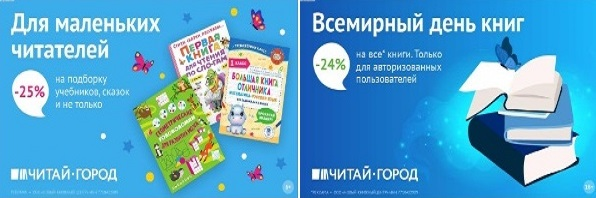 ТОВАРЫ для ХУДОЖНИКОВ и ДИЗАЙНЕРОВ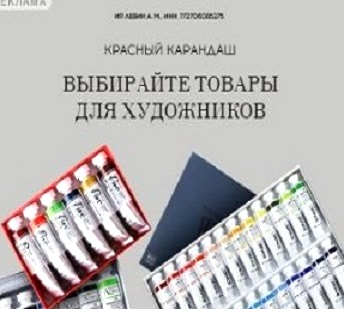 АУДИОЛЕКЦИИ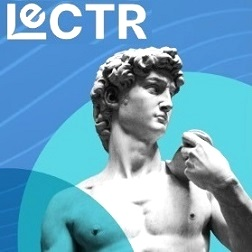 IT-специалисты: ПОВЫШЕНИЕ КВАЛИФИКАЦИИ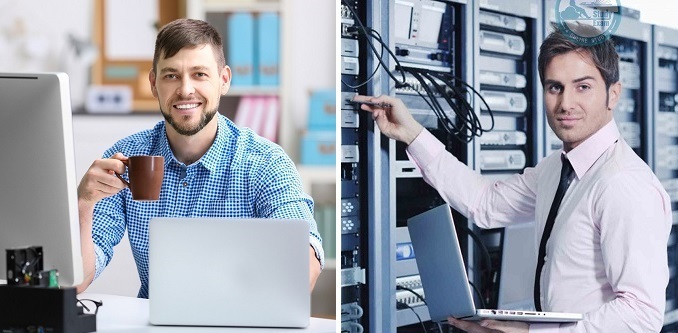 ФИТНЕС на ДОМУ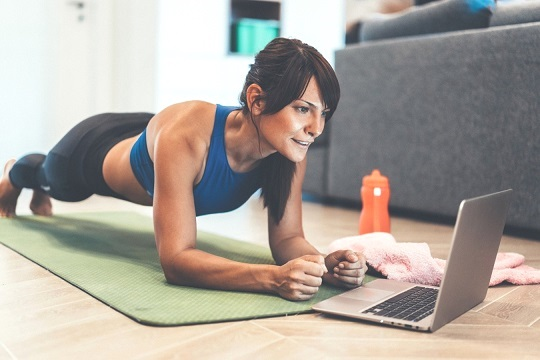 